
De Burcht Cycling – Route overzicht 2019 
Routes variëren qua afstand en zijn ingedeeld op:
A. Routes langer dan 100 kilometer.
B. Routes 80 tot 100 kilometer.
C. Routes 60 tot 80 kilometer.
D. Routes 40 tot 60 kilometer.
E. Routes 20 tot 40 kilometer.
S. Specials

Routes starten vanaf de volgende punten:
b 		Beulekamperweg
w 		Wallersteeg
s 		Slichtenhorst
p 		Peugeot Visser
r 		Roode Schuur 


Voorbeeld:
B.w.85.Gortel

Uitleg:
B 		Route valt in categorie 80 tot 100 kilometer.
w 		Route start vanaf Wallersteeg.
85 		Route is 85 kilometer lang.
Gortel 	Route gaat richting Gortel.



Afbeelding: Route netwerk van De Burcht Cycling 
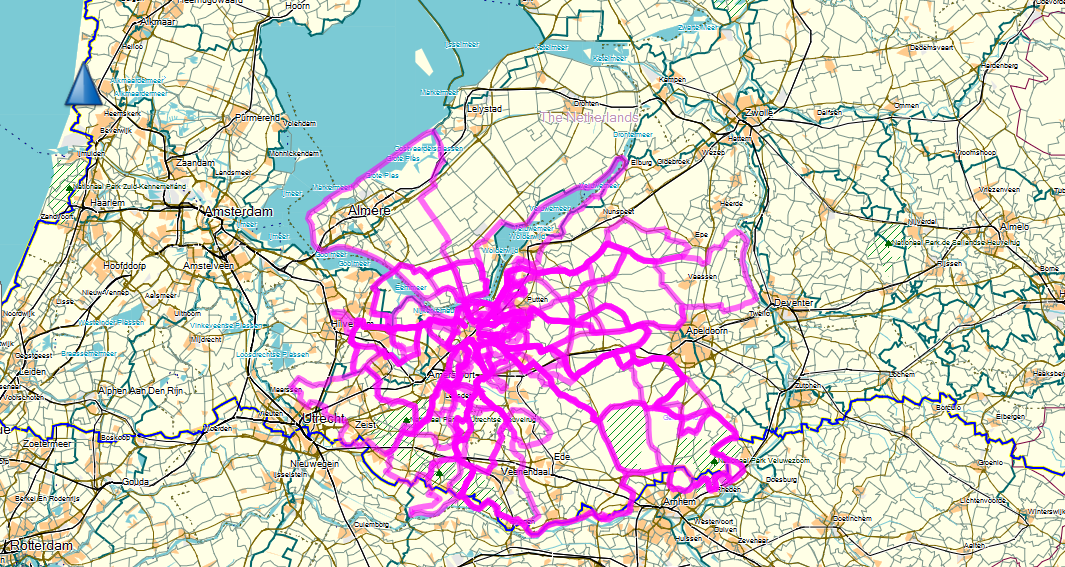 Legenda
*  	= zomerproof	
vet	= favoriet
___________________________________________________

A-routes
- Midzomernacht		Alternatieve ultra voor het rondje IJsselmeer		200 KM		
- Posbank			Posbank vanaf meerdere kanten				133 KM
- IJssel			Waaieren langs de IJssel					123 KM
* Heuvelrug			Heuvelrug route, 6 beklimmingen 				119 KM
* Loenermark		Uitbreiding Krim met Loenermark				114 KM
* Flevo			Oostvaarders en Almere					100 KM

B-routes
* Duurstede			Amerongen, dijk en Hoogstraat 				95 KM
* Elburg			Wat druk rondom Elburg					95 KM
* Vuursche	 		Via Soesterberg en Lage Vuursche				92 KM 
- Super Veluwe		Let op: binnendoor naar Boshuis Drie			91 KM
* Hemelvaart		Heuvelrug klassieker, 3 beklimmingen  			89 KM
* Krim			Onbekende (klim)parel 					87 KM
- Gortel			Voor de zomerse verkoeling					85 KM

C-route
- Piramide			Via Piramide van Austerlitz 					79 KM
- Sandy			Via Beekhuizerzand, plus gravel bij Garderen		78 KM
* Vierhouten		Tip: pak hoofdweg Elspeet-Garderen 			75 KM
* Amerongen			Bekende klim, onbekende aanloop 				73 KM
- Radio Kootwijk		Via Aardhuis, een klassieker					72 KM
- Treek			Via De Treek en Soesterberg 					69 KM
* Stichtse			Met lus Stille Kern en Oldenaller				68 KM
- Hoog Soeren		Bekende parel 						67 KM
- Hilversum			Met stuk gravel over de hei					66 KM

D-routes
* Goudsberg			Het middelpunt van Nederland 				64 KM
- Austerlitz			Via Treekerweg en Woudenberg				60 KM
- Staverden			Mooie afwisselende route 					60 KM
- Rondom			Handige route bij gladheid					56 KM
* Glind			Verkeersluwe wegen					51 KM
- Soestdijk			Op hoog bezoek						50 KM
* Stichtse			Bekend bij iedereen 					48 KM
- Speuld			De originele retro trainingsronde				44 KM

E-routes
* Oefen-Klinkers		Ideaal om te leren klinkeren					36 KM
* Flevo			Grote polder 						36 KM
* Eemland			Kleine polder 						33 KM
* Rondom			Putten-Appel-Hoevelaken 					31 KM
* Stoutenburg		Smooth asfalt						30 KM 
* RondeNijkerk		Rondom Nijkerk, dichtbij huis				30 KM
* Paradijs			Via het bos ‘Paradijs’ bij Barneveld				26 KM

Specials
* Klinker Classic retro	De originele klinkerronde waar het mee begon		68 KM
* Klinker Classic ‘18X 	Laatste versie, met nieuwe stroken en wat gravel		79 KM
- Posbank A1+ 		Prachtige klimroute, start @ carpool A1 Hoenderloo		92 KM